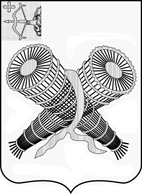 АДМИНИСТРАЦИЯ ГОРОДА СЛОБОДСКОГОКИРОВСКОЙ ОБЛАСТИПОСТАНОВЛЕНИЕ 19.11.2021                                                                                                      № 2032г. Слободской Кировской области Об утверждении Порядка проведения муниципального этапа Всероссийского конкурса «Учитель года России»  «Учитель года города Слободского- 2021»На основании постановления администрации города Слободского от  24.10.2008 №  2377 «О муниципальном этапе Всероссийского конкурса «Учитель года России» «Учитель года города Слободского», в целях повышения престижа учительской профессии, выявления талантливых, творческих работников системы образования и распространения педагогического опыта администрация города Слободского ПОСТАНОВЛЯЕТ:1. Объявить конкурс «Учитель года города Слободского - 2021» в номинациях «Педагог дошкольного образовательного учреждения года города Слободского-2021», «Учитель года города Слободского -2021».2. Утвердить Порядок проведения муниципального этапа Всероссийского конкурса «Учитель года России» «Учитель года города Слободского-2021» согласно приложению №1.3. Утвердить состав организационного комитета по проведению муниципального этапа Всероссийского конкурса «Учитель года России» «Учитель года города Слободского- 2021» согласно приложению №2.4. Утвердить состав жюри муниципального этапа Всероссийского конкурса «Учитель года России» «Учитель года города Слободского- 2021»  согласно приложению №3.5. Контроль за исполнением настоящего постановления возложить на заместителя главы администрации города по профилактике правонарушений и социальным вопросам  Кротову А.В.Глава города Слободского					              И.В.Желвакова	                 ПОДГОТОВЛЕНОДиректор муниципального казенного учреждения «Городской методический кабинет» города Слободского	            М.С.ОдеговаСОГЛАСОВАНОЗаместитель главы администрациигорода Слободского по профилактике правонарушений и социальным вопросам                                        А.В.КротоваЗаведующий правовым отделомадминистрации города Слободского                                                К.Б.МихайловаРазослано: Дело- 2,УОА- 1, МКУ «ГМК»- 1, ДОО –  4, СОШ-4Финансовое управление – 1, Орготдел- 1 Приложение №1 к постановлениюадминистрации города Слободского от                    №ПОРЯДОКпроведения муниципального этапа Всероссийского конкурса «Учитель года России»  «Учитель года города Слободского- 2021»1. Общие положения1.1. Настоящий Порядок муниципального этапа Всероссийского конкурса «Учитель года России»  «Учитель года города Слободского- 2021» (далее -  Порядок и Конкурс соответственно) подготовлен и реализуется в соответствии с Положением о муниципальном этапе Всероссийского конкурса «Учитель года России» «Учитель года города Слободского», утвержденным постановлением администрации города Слободского от 24.10.2018 № 2377 «О муниципальном этапе Всероссийского конкурса «Учитель года России» «Учитель года города Слободского».1.2. Порядок определяет место, сроки проведения Конкурса, требования к представлению материалов на Конкурс, конкурсные задания и критерии их оценки.1.3. Девиз Конкурса - «Учить и учиться». 1.4. Конкурс проводится в двух номинациях: «Педагог дошкольного образовательного учреждения города Слободского»;«Учитель года города Слободского».2. Формат, место и сроки проведения Конкурса2.1. Устанавливается следующий срок  проведения  Конкурса – 29 ноября – 10 декабря 2021 года.2.2. Заключительное мероприятие Конкурса проводится в муниципальном общеобразовательном учреждении средняя общеобразовательная школа №14.Педагогические мероприятия с детьми, уроки участники проводят в своей образовательной организации.3. Требования к оформлению документов3.1. Заявители направляют в адрес организационного комитета (далее- Оргкомитет) муниципального этапа следующие документы:-представление заявителя (приложение №1 к Порядку);-заявление участника муниципального этапа Всероссийского конкурса «Учитель года России» «Учитель года города Слободского - 2021» (приложение № 2 к Порядку);-информационную карту участника муниципального этапа Всероссийского конкурса «Учитель года России» «Учитель года города Слободского- 2021» (приложение №3 к Порядку);- заявление - согласие участника муниципального этапа Всероссийского конкурса «Учитель года России» «Учитель года города Слободского - 2021»   на обработку персональных данных (приложение № 4 к Порядку);- фотография (портрет 10х15) в бумажном и электронном видах.3.2. Документы, представляемые на Конкурс, выполняются на бумажном и электронном носителях. Формат текста А4, размер шрифта 14, межстрочный интервал одинарный.Документы должны быть сброшюрованы в одну папку с электронным приложением.3.3. Оргкомитет муниципального этапа Конкурса регистрирует документы педагогических работников, представленные на Конкурс, и проводит техническую экспертизу на предмет их соответствия требованиям, предъявленным в Порядке.К участию в Конкурсе допускаются педагогические работники, документы которых прошли техническую экспертизу.Не подлежат рассмотрению материалы, подготовленные с нарушением требований к их оформлению.3.4. Материалы, представленные на Конкурс, возврату не подлежат.4. Конкурсные задания4.1. Конкурс проводится в 2 этапа: заочный и очный.4.2. Конкурсные задания в номинации «Учитель года города Слободского» Заочный этап:- «Интернет – ресурс»;- «Методическая мастерская»;- «Мастер - класс» Очный этап:- «Визитная карточка»;- «Урок» (в соответствии с эпидемиологической обстановкой может быть в дистанционном формате)4.3. Конкурсные задания в номинации «Педагог дошкольного образовательного учреждения»Заочный этап:- «Интернет – портфолио»;- «Мастер - класс»;-  Доклад – презентация «Мой успешный проект» Очный этап:- «Визитная карточка»;-«Педагогическое мероприятие с детьми» (в соответствии с эпидемиологической обстановкой может быть в дистанционном формате)4.4. Конкурсные задания оцениваются согласно критериям (приложение №5 к Порядку) жюри в каждой номинации. Жюри осуществляет  деятельность в соответствии с Положением (приложение №6 к Порядку).4.5. Очередность выступления участников Конкурса определяется открытой жеребьевкой.4.6. Победитель каждого конкурсного задания в каждой номинации награждается дипломом муниципального казенного учреждения «Городской методический кабинет» города Слободского (далее- МКУ «ГМК»).5. Финансирование Конкурса5.1. Денежные премии победителям и призерам Конкурса выплачиваются за счет бюджетных смет  образовательных  учреждений.Приложение №1к Порядку проведения муниципального этапа Всероссийского конкурса «Учитель года России» «Учитель года города Слободского- 2021»Представление заявителя(бланк организации)Оргкомитет муниципального этапаВсероссийского конкурса «Учитель года России» «Учитель года города Слободского - 2021»_______________________________________________________________(полное наименование выдвигающей  организации- заявителя)выдвигает ______________________________________________________				(фамилия, имя, отчество участника Конкурса)________________________________________________________________(занимаемая  должность и место работы участника Конкурса)на участие в муниципальном этапе конкурса «Учитель года города Слободского- 2021»Характеристика участника Конкурса:основные результаты деятельности педагога за последние 2 года;краткие сведения об участии в общественной жизни.Руководитель организации		Подпись		(Ф.И.О.)М.П.Приложение №2к Порядку проведения муниципального этапа Всероссийского конкурса «Учитель года России» «Учитель года города Слободского- 2021»Образец заявления участника муниципального этапа Всероссийского конкурса «Учитель года России» «Учитель года города Слободского- 2021»Оргкомитет муниципального этапаВсероссийского конкурса «Учитель года России» «Учитель года города Слободского- 2021»_______________________________ Ф.И.О. педагога_______________________________(название предмета, учебного заведения полностью)Даю согласие на участие в муниципальном этапе Всероссийского конкурса «Учитель года города Слободского- 2021».Разрешаю вносить сведения, указанные в информационной карте участника муниципального этапа Конкурса (за исключением раздела 7), в базу данных об участниках Конкурса и использовать в некоммерческих целях для размещения в Интернете, буклетах с возможностью редакторской обработки.Дата                                                                                    Подпись									Приложение №3к Порядку проведения муниципального этапа Всероссийского конкурса «Учитель года России» «Учитель года города Слободского- 2021»Информационная карта участника муниципального этапа Всероссийского конкурса «Учитель года России» «Учитель года города Слободского- 2021» Обязательным приложением к заявке является  цветная фотография (портрет 10х15) .Фотография предоставляется в бумажном варианте и в электронной копии на компакт-диске в формате *.jpg с разрешением 300 точек на дюйм без уменьшения исходного размера.Приложение №4 к Порядку проведения муниципального этапа Всероссийского конкурса «Учитель года России» «Учитель года города Слободского- 2021»СОГЛАСИЕна обработку персональных данных участника  муниципального этапа Всероссийского конкурса «Учитель года» «Учитель года города Слободского- 2021»						                        «___»_________20___ г.Я, ____________________________________________________________,(фамилия, имя, отчество полностью)________________________ серия ____________№_______________________(вид документа, удостоверяющего личность)выдан _______________________________________________, ____________,(кем и когда)проживающий (ая) по адресу _________________________________________,настоящим даю своё согласие муниципальному казенному учреждению «Городской методический кабинет» города Слободского (далее – оператор) на обработку оператором (включая получение от меня и/или от любых третьих лиц с учётом требований действующего законодательства Российской Федерации) моих персональных данных и подтверждаю, что, давая такое согласие, я действую в соответствии со своей волей и в своих интересах.Согласие даётся мною в целях заключения с оператором любых договоров, направленных на оказание мне или другим лицам услуг по представлению документов в оргкомитет Всероссийского конкурса «Учитель года России» (далее – конкурс) для обеспечения моего участия в муниципальном этапе конкурса и проводимых в рамках него мероприятий, и распространяется на следующую информацию: мои фамилия, имя, отчество, год, месяц, дата и место рождения, адрес, семейное положение, образование, профессия и любая иная информация, относящаяся к моей личности, доступная либо известная в любой конкретный момент времени оператору (далее – персональные данные), предусмотренная Федеральным законом от 27 июля 2006 г. № 152-ФЗ «О персональных данных».   Настоящее согласие предоставляется на осуществление любых действий в отношении моих персональных данных, которые необходимы или желаемы для достижения указанных выше целей (включая – без ограничения – сбор, систематизацию, накопление, хранение, уточнение (обновление, изменение), использование, распространение (в том числе передача) персональных данных, а также осуществление любых иных действий с моими персональными данными с учётом требований действующего законодательства Российской Федерации).Обработка персональных данных осуществляется оператором с применением следующих основных способов (но не ограничиваясь ими): хранение, запись на электронные носители и их хранение, составление перечней.Настоящее согласие дано мною _____________________________.					(дата)Данное согласие действительно на период проведения Конкурса.__________________(подпись)Приложение №5к Порядку проведения муниципального этапа Всероссийского конкурса «Учитель года России» «Учитель года города Слободского- 2021»Критерии оценки конкурсных заданий  муниципального  этапа Всероссийского конкурса «Учитель года России» «Учитель года города Слободского- 2021»1. Конкурсные задания в номинации «Учитель года»          Конкурсными заданиями являются: на 1 (заочный) этап:«Интернет-ресурс»,«Методическая мастерская»,«Мастер-класс»,на 2 (очном) этапе: «Визитная карточка»,«Урок»Конкурсное задание «Интернет-ресурс»Формат: Интернет-ресурс участника Конкурса (личный сайт, блог, в том числе и на странице социальной сети, страница на сайте образовательной организации), на котором можно познакомиться с опытом использования участником электронных образовательных и информационных ресурсов, а также формами его коммуникации в сети Интернет.Интернет-ресурс должен открываться любым браузером (Internet Explorer, Mozilla Firefox, Google Chrome, Opera). Конкурсное задание оценивается заочно, итоги включаются в общий зачёт баллов участника.Критерии оценивания: информационная насыщенность и содержательность; методическая целостность и структурированность; актуальность и периодичность обновления информации; безопасность и комфортность виртуальной образовательной среды;интерактивность, уровень вовлеченности аудитории пользователей и использование инструментария сети Интернет для коммуникации с разными целевыми аудиториями.1.2. Конкурсное  задание «Методическая мастерская» Цель конкурсного  задания: демонстрация конкурсантом методической компетентности, умения анализировать и представлять собственный опыт в области обучения и воспитания. Формат конкурсного испытания: представление конкурсантом эффективных методических практик организации процесса обучения и воспитания обучающихся в соответствии с ценностными ориентирами и современными социокультурными тенденциями развития образования. Выступление конкурсанта может сопровождаться презентацией, содержащей не более 12 слайдов. Для представления методических материалов конкурсантом может быть использован собственный  Интернет-ресурс  (личный сайт, блог, в том числе и на странице социальной сети, страница на сайте образовательной организации). Регламент конкурсного испытания: выступление конкурсанта – до 15 минут; ответы на вопросы членов жюри – до 10 минут. Критерии оценки конкурсного испытания: -актуальность и результативность;- научная корректность и методическая грамотность (в том числе в использовании электронных средств обучения);- информационная, коммуникативная и языковая культура.1.3. Конкурсное задание «Мастер-класс»Дистанционный формат: публичная индивидуальная презентация образовательных технологий (методов, эффективных приемов и т.д.) в целях демонстрации лучшего педагогического опыта и инновационных практик в формате онлайн-трансляции.Регламент: до 20 минут, ответы на вопросы жюри - 5 минут.Критерии оценивания:актуальность и методическая обоснованность; ценностные ориентиры и образовательный потенциал представленного мастер-класса; метапредметность и межпредметный характер; инновационная составляющая представляемого опыта; практическая значимость и применимость; творческий подход к представлению опыта; коммуникативная культура и профессиональное взаимодействие с аудиторией; информационная и языковая культура; рефлексивная культура; результативность мастер-класса.1.4.Конкурсное задание «Визитная карточка»Очный формат: в устной форме ярко, оригинально и содержательно представить себя и свой предмет, отразить направленность интересов педагога на работу с обучающимися в образовательной организации. Регламент: до 3 минут.1.5. Конкурсное задание «Урок»Цель: демонстрация конкурсантом профессиональных компетенций в области проектирования, организации, проведения и самоанализа урока и творческого потенциала учителя.Очный формат: урок по предмету, который проводится конкурсантом в своей образовательной организации.Дистанционный формат: онлайн-урок по предмету, который проводится конкурсантом очно или дистанционно в своей образовательной организации.Регламент: обоснование использования концептуальных методических подходов и приемов в соответствии с заявленной темой и целевыми ориентирами урока – 10 минут; проведение урока – 35 минут; самоанализ урока и ответы на вопросы членов жюри – до 10 минут. Предмет, класс и тема урока в соответствии с календарно-тематическим планированием выбирается конкурсантом самостоятельно (при проведении конкурса в очном и дистанционном формате). Критерии оценивания: разработка, обоснование и представление проекта урока; предметное содержание; организационная культура; творческий подход к решению методических/профессиональных задач;психолого-педагогическая и коммуникативная культура; инновационная составляющая профессиональной деятельности;информационная и языковая грамотность; профессионально-личностные качества; результативность; рефлексия проведенного урока.Конкурсные задания в номинации «Педагог дошкольного образовательного учреждения города Слободского»Конкурсными заданиями являются:на 1 (заочном) этапе: «Интернет-портфолио»,«Мой успешный проект»,«Мастер-класс»на 2 (очном) этапе:«Визитная карточка», «Педагогическое мероприятие с детьми»2.1. Конкурсное задание «Интернет-портфолио» Формат: Интернет-ресурс участника Конкурса включает методические и (или) иные авторские разработки, фото и видеоматериалы, отражающие опыт работы конкурсанта. Интернет-ресурс должен открываться любым браузером (Internet Explorer, Mozilla Firefox, Google Chrome, Opera). Конкурсное задание оценивается заочно, итоги включаются в общий зачёт баллов участника.Критерии оценивания:содержательность: актуальность, информативность, тематическая организованность контента; отражение опыта работы конкурсанта и практическая значимость материалов; культура представления информации; концептуальность и эргономичность: соответствие типа ресурса его содержанию; доступность использования; обеспечение обратной связи.2.2. Конкурсное задание «Мой успешный проект». Дистанционный формат: доклад-презентация, которая должна отражать практику применения участником метода проектов, включать представление (описание) значимой для всех субъектов проектной деятельности цели, согласованных действий и способов ее достижения, результатов, обеспечивающих возможность самостоятельного решения воспитанниками образовательной задачи (проблемы, приобретения ими нового опыта в различных видах деятельности) в формате онлайн-трансляции.Конкурсант самостоятельно определяет социальную, педагогическую и (или) образовательную задачу.Общий регламент - до 10 минут, в том числе: выступление – до 7 минут, ответы на вопросы жюри – до 3 минут.Критерии оценивания: соответствие проекта требованиям Федерального государственного образовательного стандарта дошкольного образования, актуальным направлениям развития дошкольного образования, интересам и возрасту детей дошкольного возраста;обоснованность целевой аудитории участников проекта (воспитанников, родителей, представителей других социальных институтов детства);значимость поставленной цели и достигнутых результатов для развития детей дошкольного возраста, приобретения ими нового опыта в различных видах деятельности;умение продемонстрировать взаимодействие субъектов (участников образовательных отношений) в ходе выполнения проекта и достигать результатов проектной деятельности;возможность применения проекта другими педагогическими работниками; самооценка эффективности (успешности) проекта;организованность и культура представления информации.2.3. Конкурсное задание «Мастер-класс» Дистанционный формат: публичное выступление, демонстрирующее конкретный методический прием, метод, технологию воспитания, обучения, развития и оздоровления, отражающее современные тенденции развития дошкольного образования в формате онлайн-трансляции.Тема «Мастер-класса» определяется участником самостоятельно. Регламент: 15 минут на выступление участника, 5 минут на вопросы членов жюри. Критерии оценивания: соответствие требованиям Федерального государственного образовательного стандарта дошкольного образования, в том числе с учетом одной из пяти образовательных областей;эффективность и результативность (умение анализировать результаты своей деятельности, наличие четкого алгоритма выступления, наличие оригинальных приемов актуализации, проблематики, поиска и открытия, рефлексии, возможность применения другими педагогическими работниками);обоснованность (актуальность и научность содержания, способность к методическому и научному обобщению);глубина и оригинальность содержания;методическая и практическая ценность для дошкольного образования; умение транслировать свой опыт работы; общая культура и коммуникативные качества. 2.4. Конкурсное задание «Визитная карточка»Очный формат: в устной форме ярко, оригинально и содержательно представить себя и свою деятельность, отразить направленность интересов педагога на работу с детьми в образовательной организации Регламент: до 3 минут Критерии оценивания: содержательность, оригинальность, культура представления 2.5. Конкурсное задание «Педагогическое мероприятие с детьми»Очный формат: педагогическое мероприятие с детьми, демонстрирующее практический опыт участника Конкурса и отражающее сущность используемых образовательных технологий. Образовательная деятельность с воспитанниками дошкольного возраста может быть представлена разными формами. Дистанционный формат: педагогическое мероприятие с детьми, демонстрирующее практический опыт участника Конкурса и отражающее сущность используемых образовательных технологий в формате видеозаписи. Образовательная деятельность с воспитанниками дошкольного возраста может быть представлена разными формами.Тема, возраст детей, группа для проведения мероприятия определяются самими участниками в соответствии с комплексно-тематическим планом и расписанием занятий в своей образовательной организации. Регламент: образовательная деятельность с детьми – до 20 минут, самоанализ и ответы на вопросы членов жюри – до 10 минут. Критерии оценивания: педагогическая мобильность (способность конструирования воспитательно-образовательного процесса в условиях конкретной образовательной ситуации и организации совместной деятельности с другими субъектами образовательного процесса (педагогами и воспитанниками); методическая компетентность (соответствие формы, содержания, методов и приемов возрасту детей, а также реализация современных, в том числе интерактивных, форм и методов);умение организовать и удерживать интерес детей в течение образовательной деятельности, поддерживать детскую инициативу и самостоятельность, в том числе оказать помощь любому ребенку вне зависимости от его возможностей, особенностей поведения, состояния психического и физического здоровья);организация конструктивного взаимодействия детей в разных видах деятельности, создание условий для свободного выбора детьми деятельности, участников совместной деятельности, материалов;умение использовать методы и средства анализа психолого-педагогического мониторинга, позволяющие оценить степень форсированности у детей качеств, необходимых для дальнейшего обучения и развития на следующих этапах воспитания и обучения.Приложение №6к Порядку проведения муниципального этапа Всероссийского конкурса «Учитель года России» «Учитель года города Слободского- 2021»ПОЛОЖЕНИЕ о жюри муниципального этапа Всероссийского конкурса «Учитель года России»  «Учитель года города Слободского- 2021»Общие положения В целях оценки достижений в профессиональной деятельности участников муниципального этапа «Учитель года города Слободского- 2021» (далее - Конкурс) и выбора его победителей создается жюри Конкурса. Жюри Конкурса (далее - жюри) состоит из председателя жюри Конкурса, заместителей председателя и членов  жюри. Состав жюри утверждается постановлением администрации города Слободского.2.  Права и обязанности членов жюри2.1. Члены жюри обязаны:соблюдать регламент проведения Конкурса;не пропускать заседания без уважительной причины;не разглашать сведения о промежуточных и окончательных результатах Конкурса ранее даты завершения Конкурса;-	не использовать представленные на Конкурс материалы, а также
сведения об участниках Конкурса без согласования с организационным комитетом.2.2. Члены жюри имеют право:привлекать к работе с правом совещательного голоса экспертов;вносить предложения организационному комитету Конкурса о поощрении участников муниципального этапа Конкурса специальными призами.3. Состав жюри в номинацияхВ состав жюри входят педагоги, имеющие большой опыт практической работы в системе образования, владеющие навыками экспертизы конкурсных состязаний, победители Конкурса прошлых лет, руководители и специалисты органов управления образования и муниципального казенного учреждения «Городской методический кабинет» города Слободского.4. Процедура оценивания конкурсных заданий Жюри  используют в своей работе критериальный аппарат, утвержденный постановлением администрации города Слободского. После каждого конкурсного задания допускается открытое обсуждение и анализ результатов его выполнения участниками. Результатом работы члена жюри является заполненная и подписанная оценочная ведомость по каждому конкурсному заданию. Участники, набравшие наибольшее количество баллов по результатам обработки оценочных ведомостей, считаются победителями в конкурсном задании.5. Оглашение результатовРезультаты голосования жюри по выбору победителей Конкурса оглашаются на церемонии награждения.6. Общественное жюри6.1. Достижения в профессиональной деятельности участников муниципального этапа оценивает профессиональное и  общественное жюри .6.2.  Общественное жюри состоит из представителей общественности и  самостоятельно определяет победителей Конкурса.Приложение №2к постановлениюадминистрации города Слободского от                 № СОСТАВорганизационного комитета по проведению  муниципального этапа Всероссийского конкурса «Учитель года России» «Учитель года города Слободского- 2021»Приложение №3к постановлениюадминистрации города Слободского от                     № СОСТАВ жюри муниципального этапа Всероссийского конкурса «Учитель года России»«Учитель года города Слободского- 2021»1. Общие сведения1. Общие сведенияФамилияИмяОтчествоДата рождения (число, месяц, год)2. Работа2. РаботаНазвание образовательного учреждения (по уставу)Должность (по штатному расписанию)Квалификационная категорияОбщий трудовой  и педагогический стаж (полных лет на момент заполнения анкеты)Педагогический  стаж в данном образовательном учрежденииПреподавательская деятельность по совместительству (укажите, где и в каком качестве)Курсы профессиональной подготовки (за последние три года)3. Образование3. ОбразованиеОбразование (укажите название и год окончания учебного заведения,  факультет, специальность по диплому)Дополнительное образование (укажите какое)4. Награды4. НаградыГосударственные награды (укажите название и в скобках год получения награды)Отраслевые знаки отличия (укажите название и в скобках год получения награды)Общественные награды (укажите название и в скобках год получения награды)5. Общественная деятельность5. Общественная деятельностьЧленство в общественных организациях (укажите название и год вступления)Работа в органах государственной власти, муниципалитетах (укажите название, год избрания, назначения, должность)6. Увлечения6. УвлеченияХоббиСпорт, которым увлекаетесьЧем Вы можете «блеснуть» на сцене?7. Контакты7. КонтактыРабочий телефонДомашний телефонМобильный телефонАдрес Интернет-ресурса8. Общие вопросы8. Общие вопросыВаше педагогическое кредоВаши кумиры в профессииПрофессиональные и личностные ценности, наиболее Вам близкиеПобедитель конкурса «Учитель года»- это … (продолжите фразу)КРОТОВА Анжелла Владиславна- заместитель главы администрации города Слободского по профилактике правонарушений и социальным вопросам, председатель оргкомитетаОДЕГОВАМарина СергеевнаЧлены оргкомитета:- директор муниципального казенного учреждения «Городской методический кабинет» города Слободского, заместитель председателя оргкомитетаЧЕРНЫХ Андрей Валерьевич- директор муниципального казенного общеобразовательного учреждения средняя общеобразовательная школа  №14 города СлободскогоЧУРИНАМария Владимировна- учитель технологии муниципального казенного общеобразовательного учреждения средняя общеобразовательная школа №14 города Слободского, председатель Ассоциации участников конкурса «Учитель года города Слободского-2021»КРОТОВА АнжеллаВладиславна- заместитель главы администрации города Слободского по профилактике правонарушений и социальным вопросам, председатель жюриТРЕГУБОВА Светлана Леонидовна- заведующая  отделом образования и молодежной политики администрации города Слободского, заместитель председателя жюриОДЕГОВАМарина Сергеевна- директор муниципального казенного учреждения «Городской методический кабинет» города Слободского, заместитель председателя жюри Номинация«Учитель года» АГАФОНОВРашидАлексеевич-учитель информатики муниципального казенного общеобразовательного учреждения средняя общеобразовательная школа №14 города Слободского (по согласованию),  участник конкурса «Учитель года города Слободского 2010» (по согласованию)СУХОТИНАИринаЮрьевна-учитель иностранного языка муниципального казенного общеобразовательного учреждения гимназия  города  Слободского (по согласованию)ТИМКИНА ЮлияВикторовна-учитель начальных классов  муниципального казенного общеобразовательного учреждения гимназия  города Слободского ,дипломант Всероссийского конкурса « Учитель года России 2020» (по согласованию)ЧУРИНАМария Владимировна-учитель технологии муниципального казенного общеобразовательного учреждения средняя общеобразовательная школа №14 города Слободского ,победитель  конкурса «Учитель года города Слободского 2012» (по согласованию)Номинация«Педагог дошкольного образовательного учреждения»ЗЫРЯНОВАОльга Сергеевна - музыкальный руководитель казенного дошкольного образовательного учреждения центр развития ребенка   детский сад «Солнышко», лауреат Всероссийского   конкурса «Воспитатель года России 2016» (по согласованию)- музыкальный руководитель казенного дошкольного образовательного учреждения центр развития ребенка   детский сад «Солнышко», лауреат Всероссийского   конкурса «Воспитатель года России 2016» (по согласованию)КРОПАЧЕВАОльгаВладимировна - воспитатель муниципального казенного дошкольного образовательного учреждения  детский сад «Золотой ключик», победитель областного конкурса «Учитель года» в номинации «Воспитатель года», участник Всероссийского профессионального конкурса «Воспитатель года России  2020» (по согласованию) - воспитатель муниципального казенного дошкольного образовательного учреждения  детский сад «Золотой ключик», победитель областного конкурса «Учитель года» в номинации «Воспитатель года», участник Всероссийского профессионального конкурса «Воспитатель года России  2020» (по согласованию)МАЛЫХ Наталья Александровна-заместитель заведующей муниципального казенного дошкольного образовательного учреждения детский сад комбинированного вида «Родничок». дипломант  Всероссийского конкурса «Воспитатель года России 2011» (по согласованию)-заместитель заведующей муниципального казенного дошкольного образовательного учреждения детский сад комбинированного вида «Родничок». дипломант  Всероссийского конкурса «Воспитатель года России 2011» (по согласованию)МАТЁШИКАлевтина Александровна- ведущий специалист муниципального казённого учреждения «Городской методический кабинет» - ведущий специалист муниципального казённого учреждения «Городской методический кабинет» 